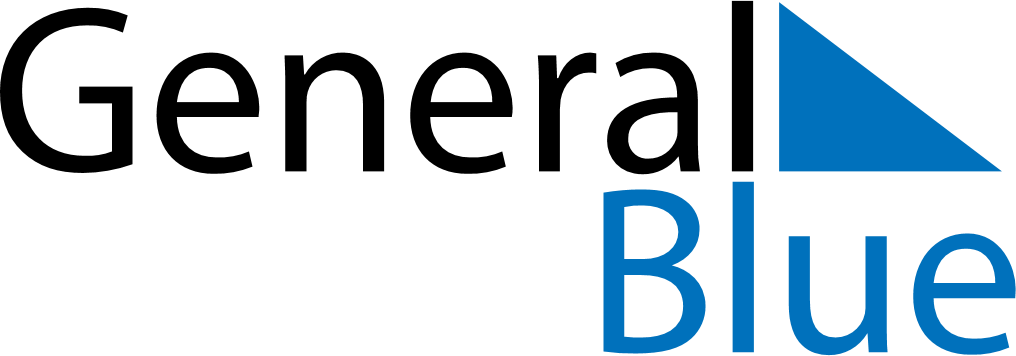 August 2024August 2024August 2024August 2024August 2024August 2024Corbeni, Arges, RomaniaCorbeni, Arges, RomaniaCorbeni, Arges, RomaniaCorbeni, Arges, RomaniaCorbeni, Arges, RomaniaCorbeni, Arges, RomaniaSunday Monday Tuesday Wednesday Thursday Friday Saturday 1 2 3 Sunrise: 6:06 AM Sunset: 8:49 PM Daylight: 14 hours and 43 minutes. Sunrise: 6:07 AM Sunset: 8:48 PM Daylight: 14 hours and 40 minutes. Sunrise: 6:08 AM Sunset: 8:46 PM Daylight: 14 hours and 38 minutes. 4 5 6 7 8 9 10 Sunrise: 6:09 AM Sunset: 8:45 PM Daylight: 14 hours and 35 minutes. Sunrise: 6:10 AM Sunset: 8:44 PM Daylight: 14 hours and 33 minutes. Sunrise: 6:11 AM Sunset: 8:42 PM Daylight: 14 hours and 30 minutes. Sunrise: 6:13 AM Sunset: 8:41 PM Daylight: 14 hours and 28 minutes. Sunrise: 6:14 AM Sunset: 8:39 PM Daylight: 14 hours and 25 minutes. Sunrise: 6:15 AM Sunset: 8:38 PM Daylight: 14 hours and 22 minutes. Sunrise: 6:16 AM Sunset: 8:36 PM Daylight: 14 hours and 20 minutes. 11 12 13 14 15 16 17 Sunrise: 6:17 AM Sunset: 8:35 PM Daylight: 14 hours and 17 minutes. Sunrise: 6:19 AM Sunset: 8:33 PM Daylight: 14 hours and 14 minutes. Sunrise: 6:20 AM Sunset: 8:32 PM Daylight: 14 hours and 12 minutes. Sunrise: 6:21 AM Sunset: 8:30 PM Daylight: 14 hours and 9 minutes. Sunrise: 6:22 AM Sunset: 8:29 PM Daylight: 14 hours and 6 minutes. Sunrise: 6:23 AM Sunset: 8:27 PM Daylight: 14 hours and 3 minutes. Sunrise: 6:25 AM Sunset: 8:25 PM Daylight: 14 hours and 0 minutes. 18 19 20 21 22 23 24 Sunrise: 6:26 AM Sunset: 8:24 PM Daylight: 13 hours and 57 minutes. Sunrise: 6:27 AM Sunset: 8:22 PM Daylight: 13 hours and 55 minutes. Sunrise: 6:28 AM Sunset: 8:20 PM Daylight: 13 hours and 52 minutes. Sunrise: 6:29 AM Sunset: 8:19 PM Daylight: 13 hours and 49 minutes. Sunrise: 6:31 AM Sunset: 8:17 PM Daylight: 13 hours and 46 minutes. Sunrise: 6:32 AM Sunset: 8:15 PM Daylight: 13 hours and 43 minutes. Sunrise: 6:33 AM Sunset: 8:14 PM Daylight: 13 hours and 40 minutes. 25 26 27 28 29 30 31 Sunrise: 6:34 AM Sunset: 8:12 PM Daylight: 13 hours and 37 minutes. Sunrise: 6:35 AM Sunset: 8:10 PM Daylight: 13 hours and 34 minutes. Sunrise: 6:37 AM Sunset: 8:08 PM Daylight: 13 hours and 31 minutes. Sunrise: 6:38 AM Sunset: 8:06 PM Daylight: 13 hours and 28 minutes. Sunrise: 6:39 AM Sunset: 8:05 PM Daylight: 13 hours and 25 minutes. Sunrise: 6:40 AM Sunset: 8:03 PM Daylight: 13 hours and 22 minutes. Sunrise: 6:41 AM Sunset: 8:01 PM Daylight: 13 hours and 19 minutes. 